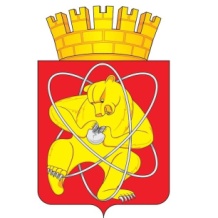 Муниципальное образование «Закрытое административно – территориальное образование  Железногорск Красноярского края»АДМИНИСТРАЦИЯ ЗАТО г. ЖЕЛЕЗНОГОРСКПОСТАНОВЛЕНИЕ 11.07. 2016                                                                                                                                                1159г. ЖелезногорскО внесении изменений в перечень главных администраторов доходов  местного бюджета В соответствии с пунктом 2 статьи 20 Бюджетного кодекса Российской Федерации, Уставом ЗАТО Железногорск,ПОСТАНОВЛЯЮ:1. Внести в перечень главных администраторов доходов местного бюджета, утвержденный решением Совета депутатов ЗАТО г. Железногорск от 15.12.2015 № 5-17Р «О бюджете ЗАТО Железногорск на 2016 год и плановый период 2017-2018 годов», следующие изменения:1.1.  После строки 58 дополнить строкой 59: «».1.2. Строки 59-68  считать строками 60-69 соответственно.1.3. После строки  69 дополнить строкой 70:«».1.4. Строку 69  считать строкой 71.1.5. После строки  71 дополнить строкой 72:«».1.6. Строки 70-136 считать строками 73-139 соответственно.2. Управлению делами Администрации ЗАТО г. Железногорск (Е.В. Андросова) довести настоящее постановление до сведения населения через газету «Город и горожане».               3. Отделу общественных связей Администрации ЗАТО г. Железногорск (И.С. Пикалова) разместить настоящее постановление на официальном сайте муниципального образования «Закрытое административно-территориальное образование Железногорск Красноярского края» в информационно-телекоммуникационной сети ”Интернет”.4. Контроль над исполнением настоящего постановления возложить на первого заместителя Главы администрации ЗАТО г. Железногорск С.Д. Проскурнина.5. Настоящее постановление вступает в силу после его официального опубликования.Глава администрации  						                        С.Е. Пешков598012 02 02999 04 7395 151Субсидии на осуществление дорожной деятельности в отношении автомобильных дорог общего пользования местного значения в соответствии с решениями Губернатора Красноярского края, Правительства Красноярского края708012 02 02999 04 7563 151Субсидии  на развитие инфраструктуры общеобразовательных учреждений728012 02 02999 04 7741 151Субсидии для реализации проектов по благоустройству территорий поселений, городских округов